Create a language-learning programCreate a computer program to learn a traditional Aboriginal or Torres Strait Islander language. Year Level: Years 3–4 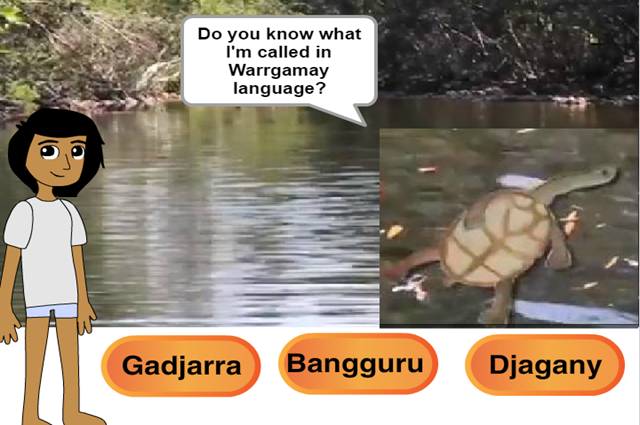 Engaging with Aboriginal and Torres Strait Islander communitiesEngage with local Aboriginal and Torres Strait Islander people to discuss using language in the classroom. Different communities have different opinions on using language.Protocols for engaging with Aboriginal and Torres Strait Islander communitiesConsider inviting an Aboriginal or Torres Strait Islander community member to your class. They can share insights and experiences of travelling to visit family on Country from their perspective. When approaching community members, including Elders, please be mindful that not all possess knowledge relevant to your learning outcomes. As individuals, just like everyone else, they have diverse specialties and interests. It cannot be assumed that they have the authorisation or a willingness to share their knowledge. In the learning environment, fostering positive experiences with Aboriginal Peoples and Torres Strait Islander Peoples is crucial for promoting attitudinal change and building respectful relationships. Inviting active involvement of Aboriginal and Torres Strait Islander Peoples in all stages of your program development by employing them as guides and experts, not just guest speakers, can provide valuable learning experiences that enrich your and students’ knowledge and awareness beyond the individual lesson shared here. Before you invite guests from Aboriginal or Torres Strait Islander communities to your school, first seek out information about proffered protocols for engaging with Aboriginal or Torres Strait Islander Peoples on your Country. Local government websites often have guiding information to help you. Common considerations include the negotiation of dates, time and duration, and payment rates well in advance, and ensuring that the visitor has transport arrangements.We recommend referring to your state or territory education governing body for context and guidelines regarding culturally respectful practices. Here are a few links to get your started.SBS: Aboriginal and Torres Strait Islander Protocols Guide – for Teachershttps://www.sbs.com.au/learn/resources/aboriginal-and-torres-strait-islander-protocols-guide-for-teachers/teacher-resource/ Culture is Life: Teaching First Nations Knowledges & Perspectives
https://cultureislife.org/education/resources/teaching-first-nations-knowledges-perspectives/Beyond Blue | Be You: Culturally respectful engagement for learning communitieshttps://beyou.edu.au/resources/culturally-respectful-engagement-for-learning-communities Cultural safetyEvery child has a right to feel safe at school. Creating safe conditions for learning involves providing supported yet challenging environments to enable high-quality learning opportunities. Cultural safety, defined in Williams (1999) as an environment that is spiritually, socially and emotionally secure, is crucial. It encompasses shared respect, meaning and knowledge; and the experience of learning together with dignity. In classrooms, recognising the diverse life experiences and knowledges of Aboriginal and Torres Strait Islander children is essential, acknowledging that each student's connection to and understanding of their histories and cultures varies. Caution is advised when requesting students to share information, as they may not possess the knowledge, permission or comfort to do so, causing cultural load for the student. In interactions involving First Nation Australian historical and cultural contexts, establish ground rules for respectful discussions and behaviours, considering the complexity and sensitivity of each student's identity and cultural connection. ReferenceWilliams, R. (1999). Cultural safety: What does it mean for our work practice? Australian and New Zealand Journal of Public Health, 23(2), 213–214. https://doi.org/10.1111/j.1467-842X.1999.tb01240.x Indigenous Cultural and Intellectual Property ‘Indigenous Cultural and Intellectual Property [ICIP] refers to the rights that Indigenous people have, and want to have, to protect their traditional arts and culture’ (Arts Law Centre of Australia).The lesson ideas and discussion prompts are designed to support teachers in facilitating learning opportunities that help students’ understanding of First Nation Australian ways of knowledge and perspectives within the curriculum area of Technologies, specifically the Digital Technologies subject. We see many opportunities for integrated learning across all learning areas including English, Mathematics, Arts, and Humanities and Social Sciences (HASS). Learn more: ICIP information sheet Learning hookDiscuss and list ways you might learn a new language. View the video Learn some Warrgamay words [ABC video]. Discuss this approach to learning some words and phrases from a traditional Aboriginal language. From viewing the video, what words do the students now know? What does the video tell us about the animals and lands of the Warrgamay people?Learning inputCompare the Learn some Warrgamay words video with this quiz, created in Scratch: Warrgamay animals. Discuss how the quiz works and what programming blocks your students expect would have been used. To check their predictions, select ‘See inside’.Note: This program uses the blocks ‘broadcast message’ and ‘when I received a message’ to control the interaction. An alternative method could use ‘If/then’ blocks to control interaction.After you have modelled the above, students are to attempt the task either individually or in small groups. They will need to choose a traditional Aboriginal or Torres Strait Islander language that can be learnt by using a computer program created using Scratch (or a similar programming language, eg Snap, Tynker or Hopscotch).Discuss the approach to learning the language, eg common phrases and greetings, animal names, traditional Aboriginal objects and tools.Suggest students create their quiz program, focusing on one question first to ensure it is working as expected (debugging). Once that program is tested and refined, then this can be applied to their remaining quiz questions. When working in groups of three, employ a strategy that allows all students to get equal opportunity to program.Learning constructionConsiderations before setting the task:This task requires an abstract level of thinking where students need to do two types of coding. Language coding - the student needs to understand how words represent objects and that different words can represent the same object. For example, Eel and Wagal are two words that represent a long and thin, snake-like fish. Eel is the English word for this fish and Wagal is the Warrgamay word for this fish. You can extend this by considering that Wagal refers to the particular Eel fish seen in Warrgamay Country, whereas the English word Eel can refer to a variety of Eels.Digital Coding - where physical, real-world objects are represented as pictures, symbols, and binary code in a digital space. Students will need to be comfortable in using digital tools to represent real-world decision-making. For example, coding a language learning game in Scratch is a digital representation of the questions, actions, and prompting that would happen in a real-life quiz game. You may want to first illustrate the decision making as a whole-class and/or have students write down the steps to a learning game on paper before they attempt in a digital environment (see Level 1 below).Students will also need to consider design elements of clear and effective presentations. You will need to ensure that your students are comfortable with this abstract thinking. Further, you should also regularly assess students' understanding of these deeper concepts as they may be able to complete the tasks without understanding the underlying thinking processes.Instructions (with Differentiation)This task has been divided into three levels where, first, students need to demonstrate they understand the logic and decision-making used to make a quiz game. Then they modify the example quiz to demonstrate understanding of Scratch. The actual creation of a new quiz is saved for last in Level Three. This allows you to differentiate the task depending on students' understanding of both computational thinking and Scratch (or similar programs). Proficient students could start on Level Two or even Level Three whereas students that find these tasks too challenging could start at Level One.Level One:Have students first create a flowchart of how a quiz game or multiple choice question gets asked and answered. If students are unclear what a flowchart is, then have them simply write down a fictitious conversation between a quiz show host and a player. Alternatively, students could simply replicate and copy down the format of the first question and answer in the sample quiz shown above. They could also format it as a Comic Book panel if they prefer.Students should see that if the player guesses correctly, that the game does something different than if the player guesses wrong.Visual Impairment: If a student is vision impaired, then the student can explain the steps and then roll-play a game show host and/or player. The student could assign sounds to two parts of the game: 1. two different sounds to occur whether the player chose the correct or the incorrect answer, and 2. a different sound for each choice of a multiple choice or true/false question.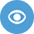 Level Two:Have students then play the sample Scratch game and compare it to their flowchart (if created in Level 1). Students should be able to describe similarities (and differences, if appropriate).Then have students click "See Inside" and step through the Scratch code in the example. There are several features of Scratch that students must know in order to understand the sample:The program starts at the Green Flag.Backdrop is another term for Background image.Say produces a speech bubble and displays text for the player.Broadcast Message is like 'GOTO' in that it tells other code (with the same name) to start. In this example, you follow the code:broadcast message1When I receive message1broadcast message2...and so onCostume is a picture/image on top of the background and one or more Costumes make up a sprite.Each sprite (picture/image/object) may have code attached to it -- click on a sprite to see the code.Then, have the student modify parts of this code to make it their own. They should start with modifying text and testing it so they can see how their changes effect the quiz program. 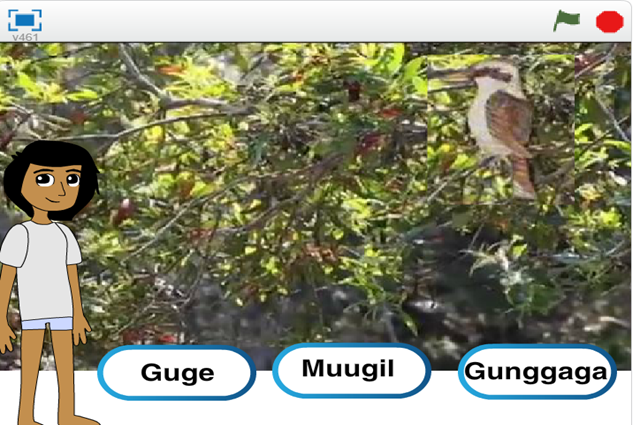 Now, have the student add a new animal quiz question to the Scratch code.They can do this by clicking on the Bream sprite, clicking the Costumes tab, and then drawing or uploading a picture.After they have done this, they will need to create two new messages (one for the new question and one to trigger on the correct answer).Then they will need to add three new sprites for three new buttons.Have students use and copy the existing code to make their fourth question.Too challenging: If the student is finding Scratch is too challenging, they can alternatively try their making their own quiz game in PowerPoint. It may be that some students require an example to follow and change the text as a starting point. Downloadable 'quiz game' examples are available from the Internet.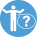 Level Three:Students make their own language quiz. They need to choose a traditional Aboriginal or Torres Strait Islander language and which coding software they are to use (if you are offering them other choices besides Scratch). It is recommended for all but expert coders to create their game in Scratch so that they can refer back to the example Scratch game for help.Too challenging: Again, if a student is finding Scratch too challenging or digital coding, they could use PowerPoint or create a game using index cards.ReflectionWhat instructions did you provide? How easy are these to understand? Decisions: At what stages does the user have control and make choices? What programming did you use to enable this? Compare your algorithm to your final programming. Why is this relevant?Decisions are important within computational thinking. They allow actions to be changed, based on the input of data. This input could be:user-input, for example selecting an onscreen value or button, typing in an answersensed from the immediate environment; for example, collected via a sensor on a robotic device that senses an obstacle and is programmed to avoid it. Algorithms are the step-by-step procedures required for solving a problem. Algorithms may be described either diagrammatically or in structured English. Flowcharts are often a good way of visualising algorithms and can be an effective way to teach the concept of ‘branching’. Branching involves making a decision between one of two or more actions, depending on sets of conditions and the data being inputted. This activity can be used to strengthen students' understanding of computer programming as a series of instructions that can change depending on different user inputs or conditions. The focus is on how computers follow instructional pathways, and these can be described using flowcharts or visual programming languages. ResourcesView the video Learn some Warrgamay words [ABC video]. Quiz created in Scratch: Warrgamay animals. Assessment Take note of students’ responses to their self-assessment. Ask students to self-assess using the following questions: Explain reasons for any changes to the algorithm before the final program was completed. Did debugging and testing lead to any improvements? In what way/s?How did you work together as a group? Now imagine that you had to complete this task on your own. How might the outcome be different? Australian Curriculum alignmentYears 3-4 Digital Technologies Follow and describe algorithms involving sequencing, comparison operators (branching) and iteration
(AC9TDI4P02) Implement simple algorithms as visual programs involving control structures and input
(AC9TDI4P04) Related contentHASS The custodial responsibility Aboriginal and Torres Strait Islander Peoples have for Country/Place, and how this influences views about sustainability (ACHASSK089) Cross-curriculum priorities Aboriginal and Torres Strait Islander Histories and Cultures Culture Aboriginal and Torres Strait Islander societies have many Language Groups. OI.4